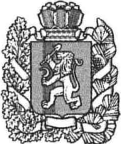 АДМИНИСТРАЦИЯ БОГУЧАНСКОГО  РАЙОНАПОСТАНОВЛЕНИЕ07.09.2020                                с. Богучаны                                    №   908-пО внесении изменений в постановление администрации Богучанского района от 01.11.2013 № 1389-п  «Об утверждении муниципальной программы «Развитие инвестиционной деятельности, малого и среднего предпринимательства на  территории  Богучанского района»В соответствии со статьей 179 Бюджетного кодекса Российской Федерации, постановлением администрации Богучанского района от 17.07.13 № 849-п «Об утверждении Порядка принятия решений о разработке муниципальных программ Богучанского района, их формировании и реализации», статьями 7, 8, 47  Устава  Богучанского  района   Красноярского края, ПОСТАНОВЛЯЮ:1. Внести  в постановление администрации  Богучанского района от 01.11.2013 № 1389-п  «Об утверждении муниципальной программы «Развитие инвестиционной деятельности, малого и среднего предпринимательства на территории  Богучанского района» (далее – Постановление) следующие изменения:1.1. В приложение к Постановлению в  разделе 1. «Паспорт муниципальной программы»:1.2. в строке   «Информация по ресурсному обеспечению программы, в том числе в разбивке по источникам финансирования по годам реализации программы»:   в абзаце втором цифру  «36971082,78» заменить на цифру «44308767,28»  в   абзаце девятом 2020 год  цифру «763000,0» заменить на цифру «8100684,5»;          в абзаце двенадцатом цифру «6422542,78» заменить на цифру  «6076927,28»в абзаце  девятнадцатом 2020 год   цифру «763000,0» заменить на цифру «417384,5»;в абзаце  двадцать  втором   цифру «21105540,0» заменить на цифру  «28788840,0»;  в  абзаце  двадцать  девятом  2020 год  цифру   «0,0»  заменить на цифру  «7683300,0»      1.3.  в  тексте   сноски под знаком (*):в абзаце  первом цифру  «36971082,78» заменить на цифру «44308767,28»;в  абзаце     втором «6422542,78» заменить на цифру «6076927,28»;в абзаце  девятом  2020 год  цифру «763000,0» заменить на цифру «417384,5;в абзаце  двенадцатом  цифру  «21105540,0» заменить  на цифру «28788840,0»;в абзаце   девятнадцатом  2020 год   цифру «0,0» заменить на цифру  «7683300,0» ; 1.4.  В разделе 9. «Информация о ресурсном обеспечении и прогнозной  оценке расходов на реализацию целей программы с учетом источников     финансирования, в том числе из федерального, краевого  бюджета, внебюджетных  источников, районного бюджета и юридических лиц, а также перечень реализуемых ими мероприятий, в случае участия в разработке и реализации программы»:в абзаце первом  цифру  «36971082,78» заменить на цифру  «44308767,28»;в абзаце третьем цифру «36971082,78» заменить на цифру   «44308767,28»;в абзаце четвертом  цифру «6422542,78» заменить на цифру «6076927,28»; в абзаце  одиннадцатом  2020 год  цифру  «763000,0»  заменить на цифру «417384,5»;в абзаце четырнадцатом цифру «21105540,0» заменить на  цифру «28788840,0»;в  абзаце двадцать первом  цифру «0,0»   заменить на цифру 7683300,01.5. Приложение     № 2    к     муниципальной      программе     «Развитие инвестиционной деятельности, малого и среднего предпринимательства на территории  Богучанского района»  изложить  в новой редакции согласно приложению № 1  к настоящему постановлению;1.6. Приложение     № 3    к     муниципальной      программе     «Развитие инвестиционной  деятельности, малого и среднего предпринимательства на территории  Богучанского района»  изложить  в новой редакции согласно приложению № 2  к настоящему постановлению.1.7. В   приложение    № 5   к   муниципальной   программе     «Развитие  инвестиционной, инновационной деятельности, малого и среднего предпринимательства на территории  Богучанского района»:в  разделе 1 «Паспорт подпрограммы»:1.8. в строке  «Объемы и источники финансирования  подпрограммы на период действия подпрограммы с указанием на источники финансирования по годам реализации подпрограммы»:в  абзаце втором цифру «18487936,87» заменить на цифру «25825621,37»;в абзаце четвертом  2020 год  цифру   «760000,0» заменить на цифру «8097684,5»;в абзаце седьмом  цифру «3099896,87» заменить на цифру «2754281,37»;в абзаце девятом  2020 год цифру «760000,0» заменить на цифру «414384,5»;в абзаце  десятом цифру «15388040,00»  заменить на цифру                                 «23071340,0»;в абзаце  двенадцатом  2020 год  цифру   «7683300,0»1.9. в  тексте   сноски  под  знаком (*):в абзаце первом цифру «18487936,87»  заменить на цифру «25825621,37»;в абзаце втором  цифру «3099896,87» заменить на цифру «2754281,37»;в абзаце четвертом  2020 год  цифру «760000,0»  заменить на цифру «414384,5». в абзаце  седьмом  цифру «15388040,0»  заменить на цифру «23071340,0»;в абзаце  девятом  цифру «0» заменить  на   «7683300,0».  1.10. Приложение № 2 к подпрограмме «Развитие  субъектов малого и среднего  предпринимательства   в  Богучанском районе»  изложить в новой редакции  согласно приложению  № 3 к настоящему постановлению.                                       2. Контроль за исполнением настоящего постановления возложить на заместителя Главы  Богучанского района по экономике и планированию Н.В. Илиндееву.3. Постановление вступает в силу  со дня, следующего за днем его  опубликования   в Официальном вестнике Богучанского района.И.о. Главы  Богучанского района                                         В.Р.  Саар                   